Liebe Oberstufenschülerinnen und -schüler!Bitte füllen Sie das Blatt zur Seminarwahl sorgfältig und leserlich aus! Sie haben für das W- bzw. für das P-Seminar jeweils drei Wahlmöglichkeiten. Damit geben Sie das bevorzugte Seminar und zwei Alternativen an. Tragen Sie nur die Nummer des jeweiligen Seminars ein, die Sie dem Übersichtsblatt entnehmen können.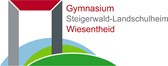 Seminarwahl 2021/2023Seminarwahl 2021/2023Seminarwahl 2021/2023Seminarwahl 2021/2023Seminarwahl 2021/2023Seminarwahl 2021/2023Name:Name:Vorname:Ausbildungsrichtung:Ausbildungsrichtung:Klasse:SeminareSeminareSeminareSeminareSeminareSeminareW-SeminarW-SeminarW-SeminarP-SeminarP-SeminarP-Seminar1. Wahl1. Wahl2. Wahl2. Wahl3. Wahl3. WahlOrtDatumDatumUnterschriftUnterschriftUnterschrift